D8 4-H FOOD SHOW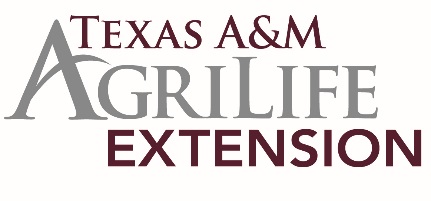 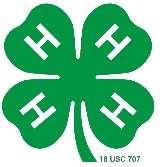 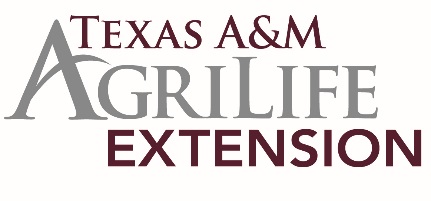 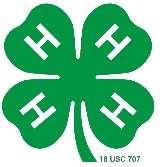 2021 District 8 4-H Food ShowRecipe Form – All Age DivisionsD8 4-H FOOD SHOW2021 District 8 4-H Food ShowProject Experiences – Seniors OnlyNameCountyCountyAge DivisionJuniorIntermediateSeniorSeniorCategoryAppetizerSide DishMain DishMain DishHealthy DessertName of RecipeType recipe here: (Check the Texas 4-H Food Show Guide for Recipe Submission Checklist and Example format.)Type recipe here: (Check the Texas 4-H Food Show Guide for Recipe Submission Checklist and Example format.)Type recipe here: (Check the Texas 4-H Food Show Guide for Recipe Submission Checklist and Example format.)Type recipe here: (Check the Texas 4-H Food Show Guide for Recipe Submission Checklist and Example format.)Type recipe here: (Check the Texas 4-H Food Show Guide for Recipe Submission Checklist and Example format.)Type recipe here: (Check the Texas 4-H Food Show Guide for Recipe Submission Checklist and Example format.)Type recipe here: (Check the Texas 4-H Food Show Guide for Recipe Submission Checklist and Example format.)Type recipe here: (Check the Texas 4-H Food Show Guide for Recipe Submission Checklist and Example format.)Type recipe here: (Check the Texas 4-H Food Show Guide for Recipe Submission Checklist and Example format.)Type recipe here: (Check the Texas 4-H Food Show Guide for Recipe Submission Checklist and Example format.)NameCountyCountyAge DivisionxSeniorSeniorCategoryAppetizerSide DishMain DishMain DishHealthy DessertName of RecipeLimit to current year’s experiences, including project activities, community service, and leadership.  Limited to space below.  Limit to current year’s experiences, including project activities, community service, and leadership.  Limited to space below.  Limit to current year’s experiences, including project activities, community service, and leadership.  Limited to space below.  Limit to current year’s experiences, including project activities, community service, and leadership.  Limited to space below.  Limit to current year’s experiences, including project activities, community service, and leadership.  Limited to space below.  Limit to current year’s experiences, including project activities, community service, and leadership.  Limited to space below.  Limit to current year’s experiences, including project activities, community service, and leadership.  Limited to space below.  Limit to current year’s experiences, including project activities, community service, and leadership.  Limited to space below.  Limit to current year’s experiences, including project activities, community service, and leadership.  Limited to space below.  Limit to current year’s experiences, including project activities, community service, and leadership.  Limited to space below.  